Angličtina úkoly zaslat do 7.6. Tento týden budeme pokračovat v opakování číslovek do 10. Následující tabulku si nalepte nebo nakreslete podobnou do sešitu.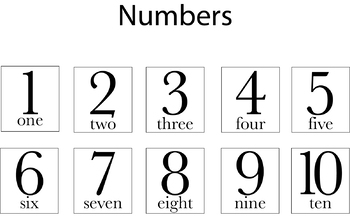 Učebnice strana 50, cvičení 1 – poslouchej říkanku a ukazuj si u toho na číslicehttps://www.oxfordlearnersbookshelf.com/home/main.htmlUčebnice strana 50, cvičení 2 – poslouchej a řekni, jaké je další číslo (What´s next?)https://www.oxfordlearnersbookshelf.com/home/main.htmlUčebnice strana 50, cvičení 3 – poslouchej a ukazuj na dětihttps://www.oxfordlearnersbookshelf.com/home/main.htmlOdpověz na následující otázky - objevuje se v nich dotaz na věk (HOW OLD…).HOW OLD IS ELLA?    ELLA IS ______________.HOW OLD IS TOBY?   TOBY IS ____________________.Následující větu si napište do sešitu – jak se zeptat na věk kamaráda:HOW OLD ARE YOU? – Kolik máš roků (kolik ti je)?Odpovídáme: I ´M ………(doplňte do věty svůj skutečný věk).I´m nine.  Překládáme - Je mi devět.Vypracujte si následující pracovní listy :1. KŘÍŽOVKA (across – pište číslovky vodorovně, down – pište směrem dolů)    VYBARVOVÁNÍ ČÍSLIC PODLE ZADÁNÍ2. WHAT´S IN THE SCHOOLBAG? – CO JE VE ŠKOLNÍM BATOHU?V druhém PL budete opakovat slovní zásobu – školní potřeby (lekce 1 - str. 4, 8). Každá věc má své číslo a pod tím číslem to nalepte do batohu.6 ERASER – tuto věc znáte pod názvem RUBBER1 SHARPENER – zkuste vyhledat ve slovníkuKdo nemá možnost tisku, tak si podobný batoh vytvoří z papíru a obrázky školních potřeb do něj nakreslí pod stejnými čísly.1. ČERVNA SLAVÍ VŠECHNY DĚTI SVŮJ SVÁTEK - VŠECHNO NEJLEPŠÍ, DĚTI!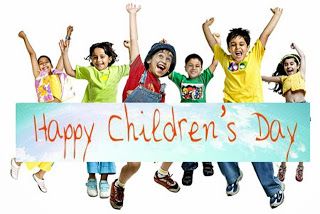 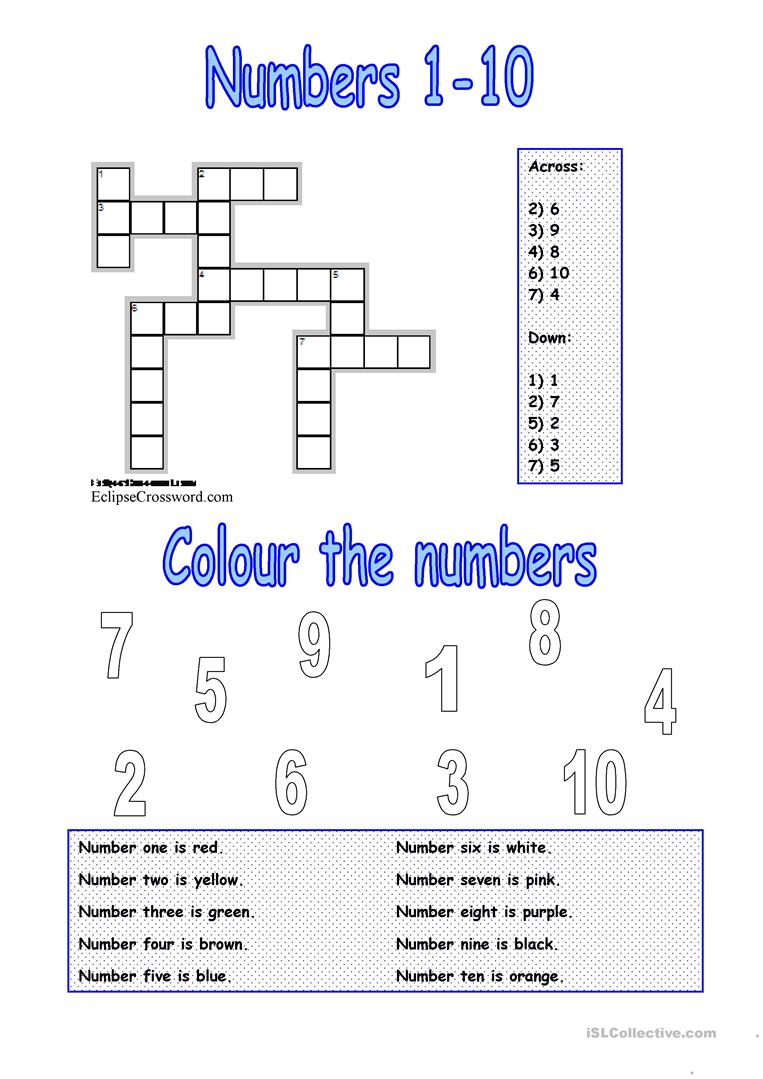 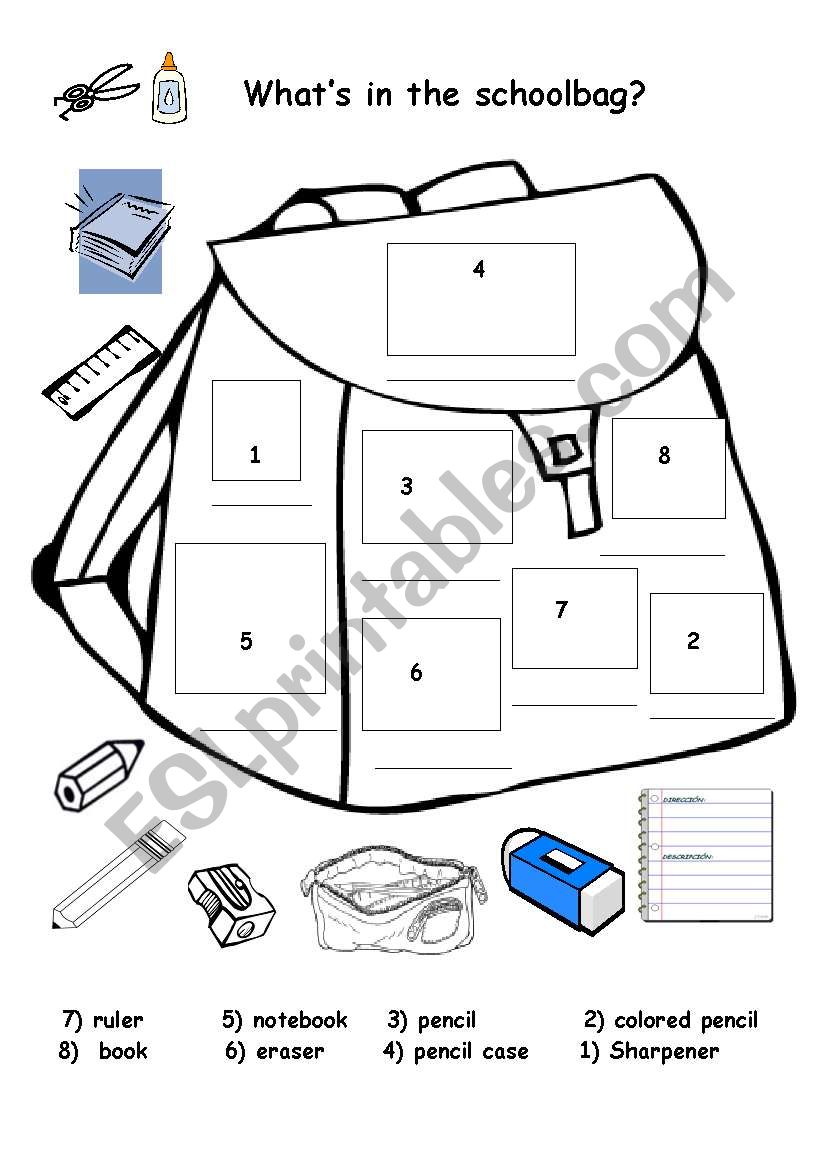 